UNIVERSIDAD DE PUERTO RICORECINTO DE RIO PIEDRASFACULTAD DE EDUCACION EUGENIO MARÍA DE HOSTOSDECANATO AUXILIAR DE ASUNTOS ESTUDIANTILES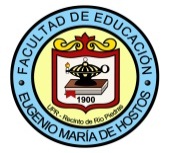 Bachillerato en Artes en Educación Elemental con concentración en Educación Elemental(Cuarto a Sexto Grado Énfasis en Estudios Sociales)(secuencia curricular para estudiantes que ingreasaron a la facultad a partir de agosto 2012, admitidos por traslados articulados y oficialmente reclasificados al bachillerato revisado)Total 133 Créditos 	2012-2019  *Los estudiantes serán ubicados en los cursos de acuerdo a la puntuación obtenida en español e inglés de las pruebas de aprovechamiento del College Board.** Requisito para la Certificación de Maestros del Departamento de Educación-(Reglamento 2012) Bachillerato en Artes en Educación Elemental con concentración en Educación Elemental(Cuarto a Sexto Grado Énfasis en Estudios Sociales)PÁGINA 242crs	Cursos de Educación General					15crs	Cursos Área de Énfasis Estudios Sociales6	ESPA*		Español					3	EDPE 3010  	 La enseñanza de estudios6	INGL*		Inglés							                     sociales en la escuela elemental6	HUMA		Humanidades				3	EDPE 3155  	El desarrollo de las destrezas6	CISO 3121-3122	Ciencias Sociales						                    de pensamiento en estudios sociales6	CIENCIAS NATURALES (3 crs. CIBI y  3 crs. CIFI)                 								3	GEOG 3150	Geografía Humana6	_____		Literatura				3	_____		Pensamiento Lógico Matemático 	                    3              	CIPO 3011      	Principios y Problemas de ciencias 3             	 _____                      	Arte			                                                			Políticas70 crs	Cursos  Medulares /Profesionales								6crs   	Electivas libres3	FAED 4001,	Seminario Reflexivo I, II, III			133  crs.           Total de créditos     		4002, 4003                                                                                                                                 3	EDFU 3011		Fundamentos del Desarrollo Humano  3	EDFU 3012		Fundamentos de la Psicología Educativa3	EDFU 3007		Fundamentos Sociales de la Educación	3	EDFU 4019		Fundamentos Filosóficos de la Educación	3	EDFU 3013 	Evaluación del Aprendizaje 3	EDFU 3046		Educación en Salud en la escuela elemental	3	EDES 4055		Estrategias de Enseñanza para la Inclusión de estudiantes con necesidades especiales	3	EDPR 4255	                    Técnicas y Estrategias para trabajo con los padres	6	EDPE 4121-4122	Seminario currículo, enseñanza aprendizaje y evaluación I, II4	EDPE 4068		Práctica Docente	3	HIST____		Historia de Puerto Rico		3	TEED 3017		Integración de la tecnología instruccional y la computadora al currículo del nivel elemental3	EDES 4006		Naturaleza y necesidades de los educandos excepcionales3	EDPE 3013		La enseñanza de la lengua materna en la escuela elemental3	EDPE 3070		La enseñanza de la lectoescritura de 4to-6to3	EDPE 3237		La enseñanza de la ciencias de 4to-6to3	EDPE 4075		Experiencias creativas en las artes plásticas, música y teatro para el nivel elemental3	EDPE 3034 ó	Avaluación y diagnóstico del proceso de lectoescritura 	EDPE 3058		La enseñanza de la gramática en el nivel elemental3	EDFU 4007		Principios de investigación3              	HIST ____**            	Electiva en Historia de Estados Unidos3	EDPE 3012		La enseñanza de las matemáticas de 4to-6t0*Los estudiantes serán ubicados en estos cursos de acuerdo a la puntuación obtenida en las pruebas de aprovechamiento en Español e Inglés del College Board.** Requisito para la Certificación de Maestros del DE (Reglamento 2012).Además de la preparación académica y profesional requerida, así como otros requisitos, se ha propuesto que todo aspirante deberá tener un índice académico general y de concentración, según se indica a continuación:Revisado   2012-2019CréditosCursos RequeridosCursos RequeridosPre-RequisitosPrimer AñoPrimer AñoPrimer SemestrePrimer Semestre3ESPA*Español Básico I3INGL*Inglés Básico I3CISO 3121Ciencias Sociales I3HUMAHumanidades I3CIBI Ciencias Biológicas 3EDFU 3011Fundamento del Desarrollo HumanoSegundo SemestreSegundo Semestre3ESPA*Español Básico II3INGL*Inglés Básico II3CISO 3122Ciencias Sociales II3EDFU3012Fundamentos de la Psicología EducativaEDFU30111FAED 4001Seminario Reflexivo Profesional IConcurrente EDFU 30123HUMAHumanidades II3CIFI Ciencias Físicas SEGUNDO AÑOSEGUNDO AÑOPrimer SemestrePrimer Semestre3____Literatura3EDFU 3007Fundamentos Sociales de la Educación3EDES 4006Naturaleza y Necesidades de los educandos excepcionales3EDPE 3013La enseñanza de la lengua materna en el nivel elemental3EDFU 3013Evaluación del Aprendizaje EDFU 3011 Y EDFU30123EDPE 3155El desarrollo de las destrezas de pensamiento en Estudios Sociales (Curso área énfasis)Segundo SemestreSegundo Semestre3TEED 3017Integración de la tecnología instruccional y la computadora al currículo del nivel elemental 3EDPE  3070La enseñanza de la lectoescritura de 4to-6to ** EDPE 30133EDPE 3237La enseñanza de las ciencias de 4to-6to **3EDPE 4075Experiencias creadoras en las artes plásticas, música y teatro para el nivel elemental 3EDPE 3010La enseñanza de Estudios Sociales 4to-6to3____LiteraturaTERCER AÑOTERCER AÑOPrimer SemestrePrimer Semestre3EDPE 3012La enseñanza de las matemáticas  de 4to-6to ** 3_____Pensamiento Lógico Matemático3SOCI 3245Principios de Sociología (Curso área énfasis)3EDPR 4255Técnicas y estrategias para trabajo con padres de la comunidad3EDFU 4007Principios de Investigación3EDFU 4019Fundamentos Filosóficos de la EducaciónSegundo SemestreSegundo Semestre3EDFU 3046Educación en salud en escuela elemental3HIST Historia de Puerto Rico I3____ Arte31EDPE 4121FAED 4002Seminario: Currículo, enseñanza, aprendizaje y evaluación I(Es requisito asistir a Zona de Talleres de Escritura)Seminario Reflexivo Profesional IIEl 65%  cursos de énfasis aprobados con C o más, y 65% cursos medulares y educación general y FAED 4001Concurrente  con EDPE 41213HIST ____ **Electiva en Historia de Estados Unidos3EDES 4055Estrategias de Enseñanza para  la inclusión de estudiantes con necesidades especialesCUARTO AÑOCUARTO AÑOPrimer SemestrePrimer Semestre3EDPE 4122Seminario: Currículo, enseñanza, aprendizaje y evaluación IIEDPE 4121, 85% cursos énfasis aprobados con C o más, cursos medulares/profesionales, educación general y FAED 4002.              3EDPE 3034   óEDPE 3058Avaluación y diagnóstico del proceso de lectoescritura oLa enseñanza de la gramática en la escuela elementalEDPE 3013 y EDPE 3070 3GEOG 3150Geografía Humana (Curso área de énfasis)3CIPO 3011Principios y Problemas de Ciencias Políticas (Curso área de énfasis) 3_____Electiva Libre3_____Electiva libreSegundo SemestreSegundo Semestre41EDPE 4068FAED 4003Práctica DocenteSeminario Reflexivo Profesional IIIEDPE 4122 y el 95% cursos aprobados Concurrente con EDPE 4068Año escolarÍndice académico general y de concentración o especialidad (escala 0.00 – 4.00)2009 hasta el 30 de junio  20132.501 de julio 2013 hasta el 30 de junio 20162.801 de julio 2016 EN ADELANTE3.00